Publicado en Madrid el 24/05/2022 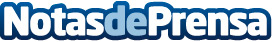 La Fundación Adecco retoma la presencialidad en la XIII edición de la Carrera de las CapacidadesImpulsada por la Fundación Adecco, Cisco y más de 50 empresas comprometidas, el evento contará con la participación de la deportista paralímpica Desirée Vila y de Álex Roca, deportista con parálisis cerebral. Todas las personas que quieran apoyar y participar en esta iniciativa, pueden inscribirse en la web de la Fundación Adecco (https://fundacionadecco.org/carrera-de-las-capacidades). El plazo de inscripción para la carrera presencial finaliza el 5 de junio, y el día 11 para la virtualDatos de contacto:Belen Gomez650822818Nota de prensa publicada en: https://www.notasdeprensa.es/la-fundacion-adecco-retoma-la-presencialidad Categorias: Madrid Solidaridad y cooperación Otros deportes Recursos humanos http://www.notasdeprensa.es